	Anonymous	Anonymous	Affiliation	Affiliation	Address	Address	email	emailAnonymousAffiliation AddressemailAbstractIn this paper, we introduce a new nonparametric Bayesian HMM based on the well-known HDP-HMM model. Unlike the original HDP-HMM which is ergodic, our model has a left-to-right structure. We also introduce two approaches to add non-emitting states which are used to model the beginning and end of finite sequences. Finally, we extend the HDP-HMM definition and introduce HDP-HMM with HDP emissions. By experimentations, we will show the new model can outperform the ergodic model in certain conditions and can learn the underlying structure of the generative model.1	IntroductionHidden Markov models (HMMs) [] are among the most powerful statistical modeling tools and have found a wide range of applications in many pattern recognition area such as speech recognition [], machine vision [], genomics [] and finance []. HMMs are parameterized both in their topology (e.g. number of states) and emission distributions (e.g. Gaussian mixtures). Model comparison methods are traditionally used to select the adequate number of states and mixture components. However, these methods are computationally expensive and moreover there is no consensus on the optimum criterion for the selection [].     An infinite HMM has been developed in the last few years [][][] based on nonparametric Bayesian approaches. In this model, instead of defining a parametric prior over the transition distribution, a hierarchical Dirichlet process (HDP) prior is used. Hence, this model is known as an HDP-HMM model. HDP-HMM introduced in [] and [] is an ergodic model (a transition from an emitting state to all others is allowed). However, in many pattern recognition applications involving temporal structure, such as speech processing, a left-to-right topology is preferred or sometimes required []. For example, in continuous speech recognition applications we want to model speech units (e.g. phonemes), which evolve in a sequential manner, using HMMs. Since we are dealing with an ordered sequence (e.g. a word is an order sequence of phonemes) left-to-right model is preferred []. Moreover, speech data is not segmented into these units in advance and therefore in the training process we need to be able to connect these smaller models together into a larger HMM that models the entire utterance. Obviously, this task can easily be achieved using left-to-right HMMs.If the data has a finite length the beginning and end of a sequence should be modeled as two additional discrete events – non-emitting initial and final states []. In the original HDP-HMM formulation [][] this problem is not addressed. Also, in the original HDP-HMM (and also parametric HMMs), the emission distribution for each state is estimated by data points mapped to that state. For example, if we use a Gaussian mixture model (GMM) to model the emission distribution, for every state we compute a separate GMM and components can’t be shared or re-used within a model.  (comments has problem so I write here: I mean with in a model not between different models) In this paper we propose a left-to-right HDP-HMM with non-emitting initial and final states. In our model, emission distributions are modeled using GMMs with an infinite number of components. Sharing components is achieved by using an HDP prior instead of Dirichlet process (DP) priors as in []. We review some background material in Section 2. Our contribution and proposed model is discussed in Section 3 and some experimental results are presented in Section 4.  2	BackgroundA Dirichlet process [??][??] is a discrete distribution that consists of countable infinite probability masses. A DP is denoted by DP(α,H), where α is the concentration parameter and H is the base distribution. The base distribution, H, is defined by [set1994]:In this definition, is the unit impulse function at , and is referred to as an atoms [hdp2004]. The weights  , are sampled through a stick-breaking construction []:The sequence of βk sampled by this process satisfies the constraint  with probability 1 [?] and are denoted by β~GEM(α). One of the main applications of DP is to define a nonparametric prior distribution on the components of a mixture model. For example, a DP can be used to define a Gaussian mixture model (GMM) with an infinite number of mixture components []. This is a useful model in many areas of science. For example, in speech recognition, an acoustic unit (a word or a phoneme) can be modeled using a GMM [].        A hierarchical Dirichlet process extends a Dirichlet process to grouped data []. In this case there are several related groups and the goal is to model each group using a mixture model while linking these models, for example via parameter sharing. One approach is to use a DP to define a mixture model for each group and place a global Dirichlet process, DP(γ,H),  as the common base distribution for all DPs []. An HDP is defined as:where H provides the prior for the parameters and G0 represents the average of the distribution of the parameters (e.g. means and covariances). For example, consider the problem of modeling acoustic units using a mixture model in which parameters of different units can be shared with each other.    An alternative representation, which is useful in deriving the inference algorithms, is Chinese restaurant franchise (CRF) representation []. In a CRF, we have a franchise with several restaurants and a franchise wide menu. The first customer (observed data) in the restaurant  j (group j) sits at one of the tables (clusters) and orders an item from the menu. Other customers either sit at one of the occupied tables and eat the food served at that table or sit at a new table and order their own food from the menu. Moreover, the probability of sitting at a table is proportional to the number of customers already seated at that table. However, if a customer starts his own table (with probability proportional to α), he orders a food from the menu with probability proportional to the number of tables serving that food in the franchise, or alternately orders a new food item with a probability proportional to γ.An HDP-HMM [?][?][?] is an HMM with an unbounded number of states. In a typical ergodic HMM, the number of states is fixed so a matrix of dimension N states by N transitions per state is used to represent the transition probabilities. In an HDP-HMM, the transition matrix is replaced by an infinite, but discrete transition distribution, modeled by an HDP for each state. This lets each state have a different probability distribution for its transitions while the set of reachable states would be shared among all states. Fox et al. [?] extends the definition of HDP-HMM to HMMs with state persistence by introducing a sticky parameter κ. The definition for HDP-HMM is given by:The state, mixture component and observation are represented by zt, st and xt respectively. The indices j and k are indices of the state and mixture components respectively. The base distribution that links all DPs together is represented by β and can be interpreted as the expected value of state transition distributions. The transition distribution for state j is a DP denoted by πj with a concentration parameter α. Another DP, ψj, with a concentration parameter ϭ, is used to model an infinite mixture model for each state (zj). The distribution H is the prior for the parameters θkj. If we want the posterior distribution over the parameters to remain in the same family as the prior, then H should be chosen to be a conjugate prior to the observation likelihood. Since the likelihood is a multivariate normal, the conjugate prior is normal inverse Wishart distribution. 3	Left-to-Right HDP-HMM with HDPM EmissionHidden Markov models (HMMs) are a class of doubly stochastic processes in which discrete state sequences are modeled as a Markov chain []. The state of a Markov chain at time t is denoted by zt and an observation is denoted by  where F is the emission distribution (e.g., a Gaussian mixture) and st is a mixture component index. In an HMM, there is a probability distribution to transit into state zt. In infinite HMMs, this transition distribution should have infinite support and as discussed previously is modeled using HDP. For state j this transition distribution is denoted by πj:From Eq.  we can see transition distribution has no topological restriction and therefore Eq.  defines an ergodic HMM. In this section we introduce a left-to-right HDP-HMM with initial and final non-emitting states. Moreover, we replace DP with HDP to model multimodal emission distributions that allow states to share mixture components.    3.1	Left-to-Right Transitional Distribution In order to obtain a left-to-right topology we need to force the base distribution of the Dirichlet distribution in Eq.   to only contain atoms to the right of the current state. This mean β should be modified so the probability of transiting to states left of the current state (i.e. states visited so far) becomes zero. For state j we define Vj={Vji} as:where i is index for all states.  Then we can modify β by multiplying it to this vector:Therefore to obtain a left-to-right HDP-HMM, we simply replace with β in Eq.. The rest of the definition remains the same. Also notice that defining a different type of topology can be achieved by defining an appropriate Vj . 3.2	Initial and Final Dummy StatesIn many applications (such as continuous speech recognition), a left-to-right HMM begins from and ends with non-emitting states. These states are required to model the beginning and end of finite length sequences. Adding non-emitting initial state is trivial: the probability of transition into the initial state is one and the probability distribution of transition from this state is equal to πinit which is the initial probability distribution for an HDP-HMM without non-emitting states. However, adding a final non-emitting state is more complicated.  In the following we will discuss two approaches to achieve this.3.2.1	Maximum Likelihood EstimationConsider state zi depicted in Figure 1.  As this figure shows the outgoing probabilities for any state can be classified into three categories: (1) a self-transition (P1), (2) a transition to all other states (P2), and (3) a transition to a final non-emitting state (P3). Moreover, we have P1+P2+P3=1. Suppose that we obtained P2 from the inference algorithm. We will need to reestimate P1 and P3 from the data. This problem is in fact equivalent to the problem of tossing a coin until we obtain the first tails (each head is equal to a self-transition and the first tails triggers a transition to the final state). This problem can be modeled using a geometric distribution []: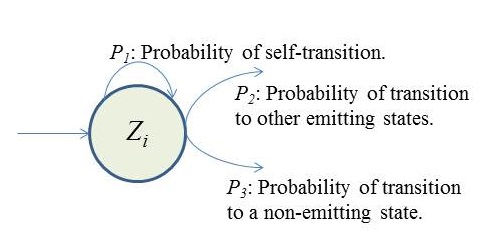 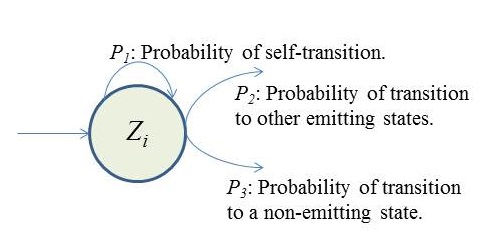 Eq.  shows the probability of K heads before the first tails. In this equation 1-ρ is the probability of heads (success). We also have:Suppose we have a total of N examples but for just M examples the state zi is the last state of the model (SM). It can be shown [] that the maximum likelihood estimation is obtained by:where ki are the number of self-transitions for state i. Notice that if zi never happens to be the last state (M=0), P3=0.3.2.2	Bayesian EstimationAnother approach to estimate ρ is to use a Bayesian framework. Since a beta distribution is the conjugate distribution for geometric distribution [], we can put a beta distribution with hyperparameters (a,b) as the prior and therefore obtain a posterior as [diconis] []: where M and SM are same as the previous  section. Hyperparameters (a,b) can also be estimated using a Gibbs sampler if required [Quintana].3.3	HDPM Emission Distributions In previous works [] [], emission distributions for each state of an HDP-HMM were modeled using a Dirichlet process mixture (DPM) as shown in Eq. . While this model is reasonably flexible, each data point is strictly associated with a single state and hence statistical estimation of each parameter would be less reliable. This is a more serious problem for HDP-HMMs with a left-to-right topology since these models will discover more states. As a result the available data for estimating the emission distribution for each state would be more limited. The solution proposed here to address this problem is to replace the DPM with an HDP mixture (HDPM) defined for the whole HMM.The final model (without non-emitting states) is given in Eq.  and shown graphically in Figure 2-(b). For comparison Figure 2-(a) shows the graphical model of the original HDP-HMM []. 3.4	Modified Block Sampler A block sampler for HDP-HMM with a multimodal emission distribution has been introduced by Fox et al. []. In this section we review the modifications of this algorithm needed for our new model. The interested reader should refer to [][] for additional details.  The basic idea is to jointly sample the state sequence Z1:T given the observations, model parameters and transition distribution πj. A variant of forward-backward procedure [] is utilized that allows us to exploit the Markovian structure of the HMM. However it requires approximation of the theoretically infinite distributions with a “degree L weak limit” approximation that truncates a DP into a Dirichlet distribution with L dimensions []: The sampling of transition distribution is similar to []. The only difference is to replace β with given in Eq. .  Using a similar approximation we can write the following prior distributions for the global weightsand state specific weights  of HDPM emissions: where is the order of approximation in this case.  For the posterior distribution we can write:where   Mjk is the number of tables (clusters) in restaurant (state) j that serves dish (mixture component) k; is total number of tables in the franchise that serves dish k. is the number of observations in state j that are assigned to component k. Estimating transition probabilities to final non-emitting state can be achieved at the last step and after estimating other parameters.     4	ExperimentsSynthetic data. In the first experiment, we generate data from a left-to-right HMM with four states and without non-emitting states. The emission distribution for each state is a GMM with up to three componentstwodimensional normal distribution. Three sequences with lengths 600,650 and 650 are generated for training. rgodic HDP-HMM, left-to-right HDP-HMM with DPM emissions and left-to-right HDP-HMM with HDPM emissionsA normal inverse Wishart (NIW) prior is used the mean and covariance. The truncation levels are set to 10 for both the number of states and mixture components. Pseudocountsis set to 0.1 and mean and scale matrix are set to the empirical mean and covarianceinallydegree of freedom  Figure 3-(a) shows the average likelihoods for different models heldout data by averaging five independent chains. Figure  (3)-b shows the structure of the generative model. Figure 3-(c) and Figure 3-(d) show discovered structure for ergodic HDP-HMM and left-to-right HDP-HMM respectively. As it can be seen from these figures, left-to-right HDP-HMM with HDPM emissions can discover the correct structure while the ergodic HDP-HMM finds a more simplified HMM. Moreover, we can see using HDP emissions improves the likelihood. While left-to-right HDP-HMM with DPM emissions can find the structure close to the correct one (not shown here), its likelihood is slightly less than ergodic HDP-HMM. However, left-to-right HDP-HMMs with HDPM emissions show better likelihood than ergodic model. It is also interesting to note that the likelihoods of models discovered by all HDP-HMM algorithms are likelihood of the generative model itself (which is the upper bound for the parametric models).  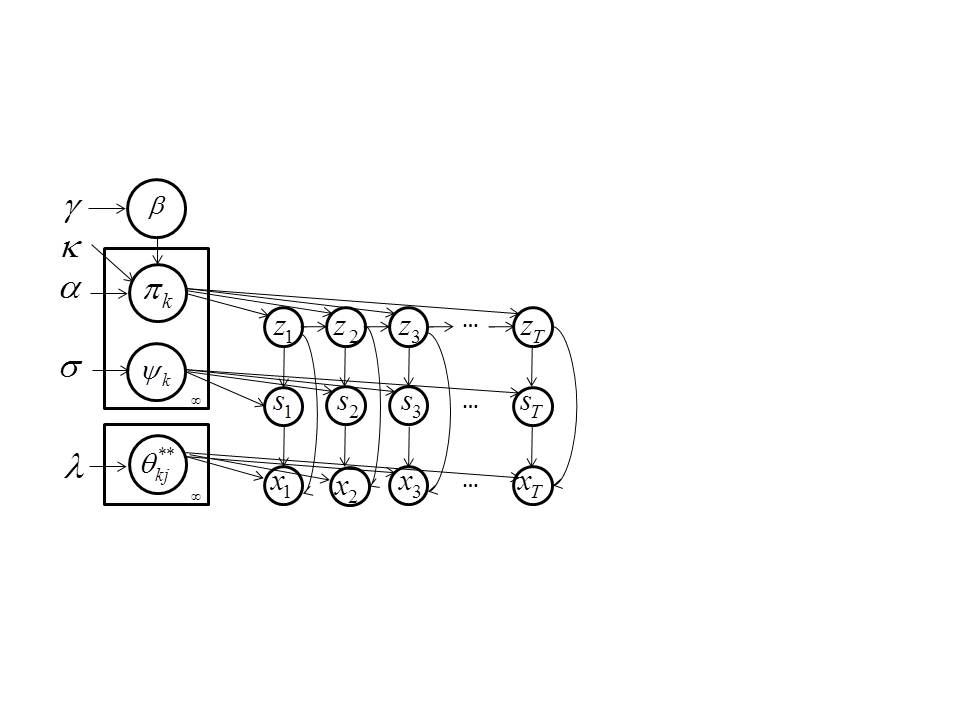 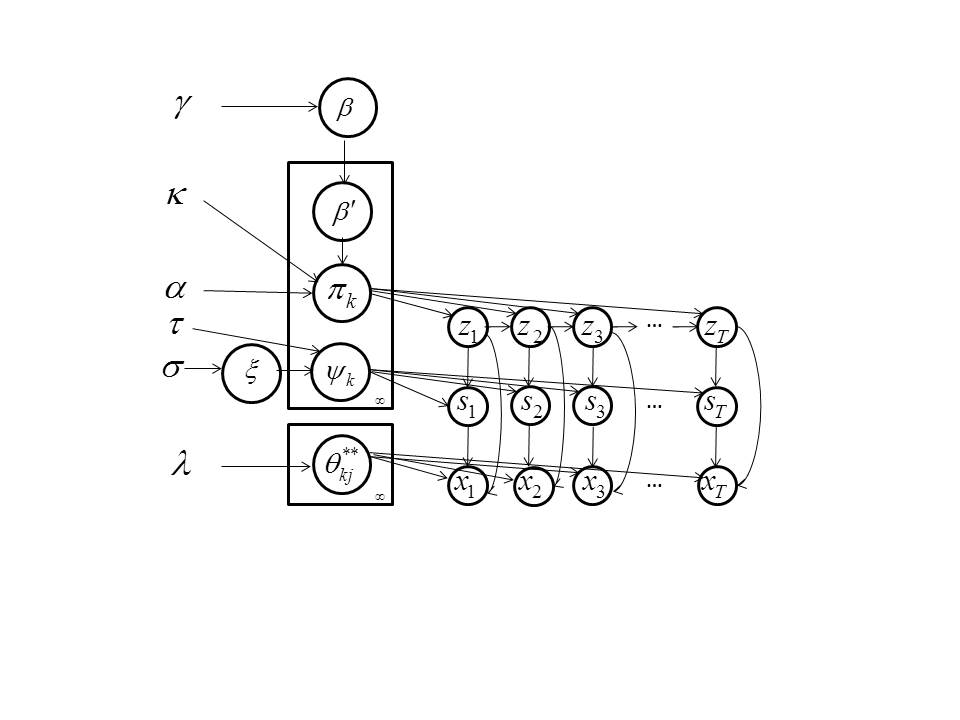 TIMIT Classification. The TIMIT [] is one of the most cited evaluation data used to compare new speech recognition algorithms. The data segmented manually into phonemes and therefore is a natural choice to evaluate phoneme classification algorithms. TIMIT contains 630 speakers from eight main dialect of American English []. The total numbers of utterances are 6300 where 3990 utterances are the standard training set and 150 utterances are core test set.  We followed the standard practice of building models for 48 phonemes and then map them into 39 phonemes []. The first 12 Mel-Frequency Cepstral Coefficients (MFCC) plus energy and their first and second derivatives (delta and delta-delta) features have been used to convert speech data into 39dimensional streams. In this experiment, left-to-right HDP-HMMs with Gaussian and DPM emissions have been used. From previous experiments we expect left-to-right HDP-HMM with HDP emissions better results but due to computational we have not completed experiments related to those modelshe results 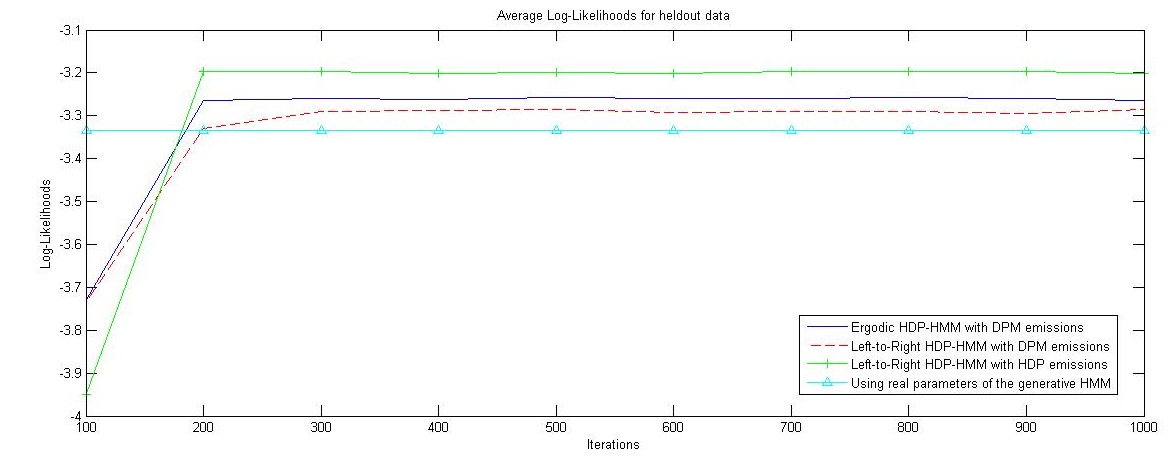 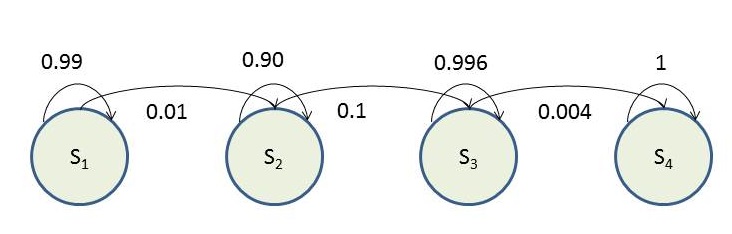 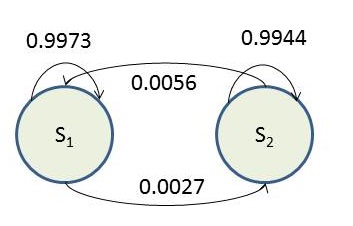 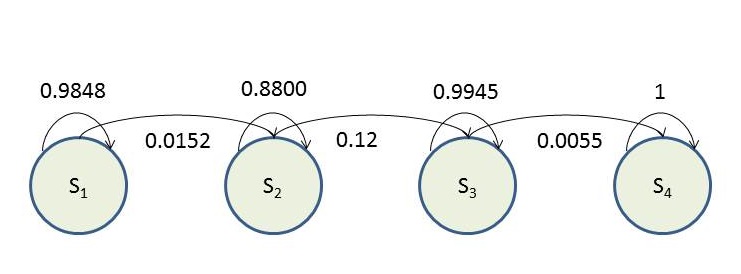 Table 1 compare the classification error of left-to-right models and parametric models. Since the maximum number of mixture components set to 10, we have parametric HMMs with 10 components per state. As this table shows even left-to-right HDP-HMM with Gaussian emissions outperforms the parametric model. Figure 4 shows the discovered structure for phonemes /aa/ and /sh/ using the proposed model. As the amount of data increases the system can learn a more complex model for the same phone. It is also important to note that structure learned for each phone is different and reflects underlying differences between phones. Also note that the learned structuremodels multiby learning several parallel left-to-right pathsin Figure 4-(c), S1-S2, S1-S3 and S1-S4 three parallel models.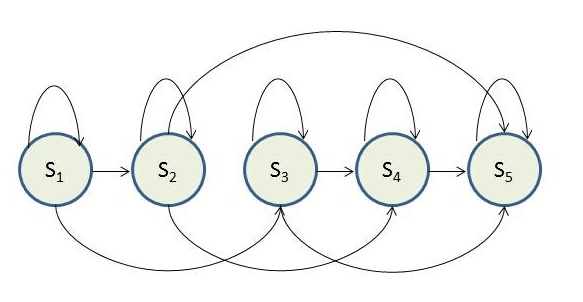 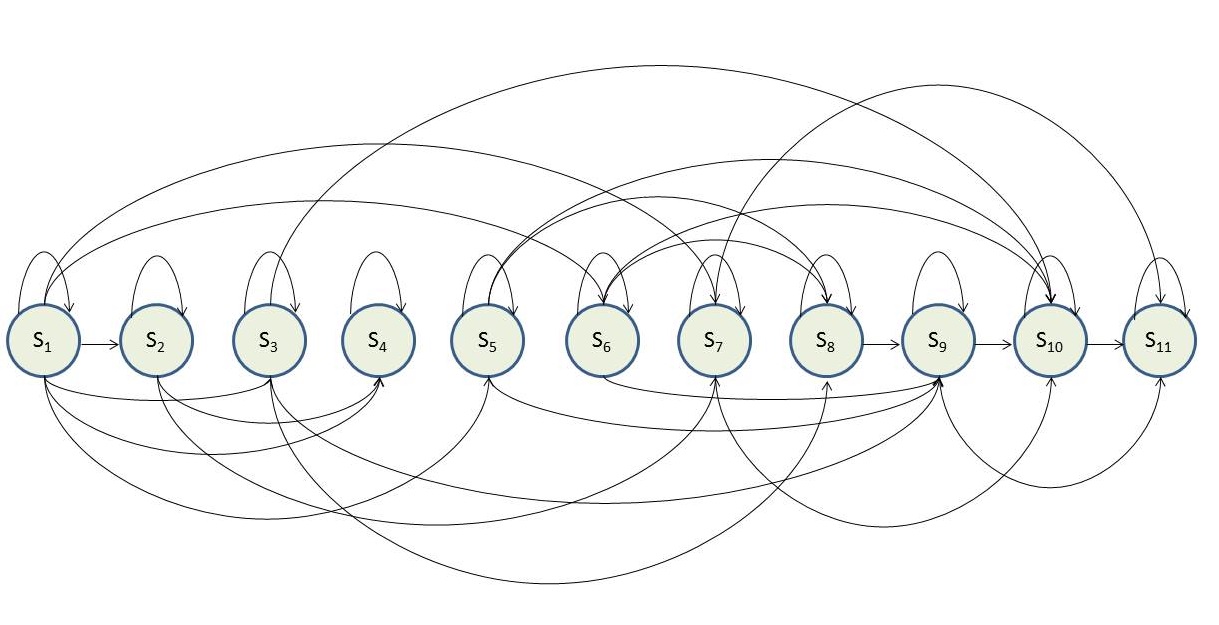 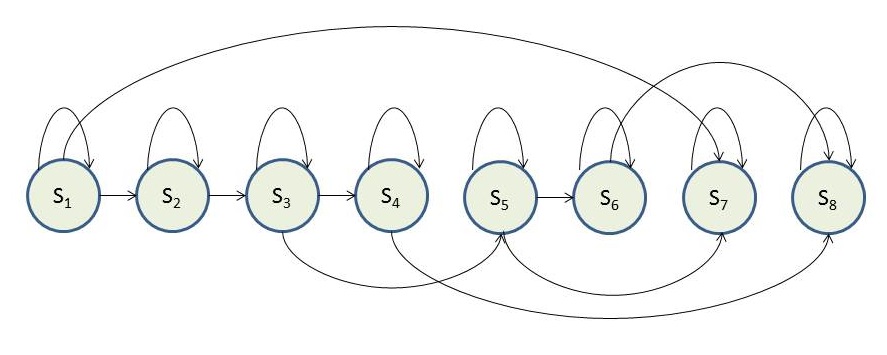 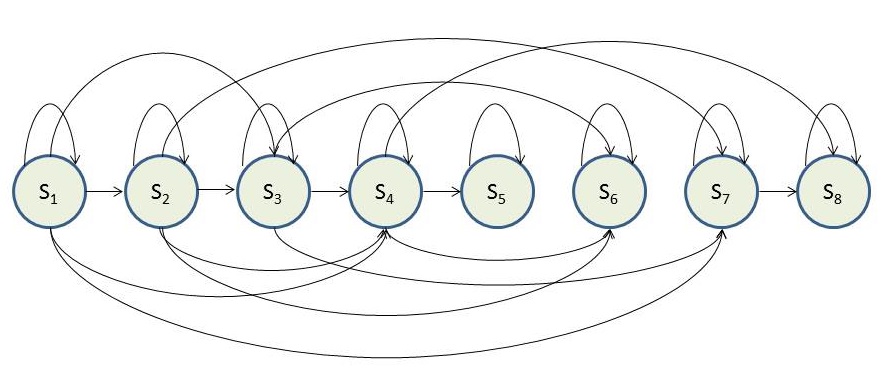 6	Conclusion In this paper we introduced a left-to-right HDP-HMM with HDPM emissions. e have shown that the new model can successfully learn the underlying structure when the data is generated using generative left-to-right model. Moreover, it has been shown tha the likelihood of the learnmodel is higher than the ergodic model. In this paper we have also introduced two approaches to add non-emitting initial and final states to the left-to-right HDP-HMM modelinally we present the modifications needed in the block sampler to implement the inference algorithm for the new model. on TIMIT we have shown that the proposed model outperforms parametric HMMs and can learn multimodalstructurefrom the data.One of the current problems of the HDP-HMM model (including left-to-right model) is that the inference algorithm is still computationally expensive. It is  serious problem when we are dealing with datasets such as speechor videoherefore our next task is to improve the inference algorithm specifically for left-to-right HDP-HMMs with HDPM emissions using its specific properties and structurethe fact that number of possible transitions reduces as we observe more data.Another possible direction is to replace HDP emissions with more general hierarchical structures such as Dependent Dirichlet Process [] or Analysis of Density (AnDe) odel []. It has been shown that AnDe model is the appropriate model for problems involves sharing statistical strength among multiple set of density estimators [] []. AcknowledgmentsThis research was supported in part by the National Science Foundation through Major Research Instrumentation Grant No. CNS-09-58854.References [1] Alexander, J.A. & Mozer, M.C. (1995) Template-based algorithms for connectionist rule extraction.  In G. Tesauro, D. S. Touretzky and T.K. Leen (eds.), Advances in Neural Information Processing Systems 7, pp. 609-616.  Cambridge, MA: MIT Press.[2] Bower, J.M. & Beeman, D. (1995) The Book of GENESIS: Exploring Realistic Neural Models with the GEneral NEural SImulation System.  New York: TELOS/Springer-Verlag.[3] Hasselmo, M.E., Schnell, E. & Barkai, E. (1995) Dynamics of learning and recall at excitatory recurrent synapses and cholinergic modulation in rat hiippocampal region CA3.  Journal of Neuroscience 15(7):5249-5262.Left-to-Right HDP-HMM with HDP Emission